The Windmill Primary Federation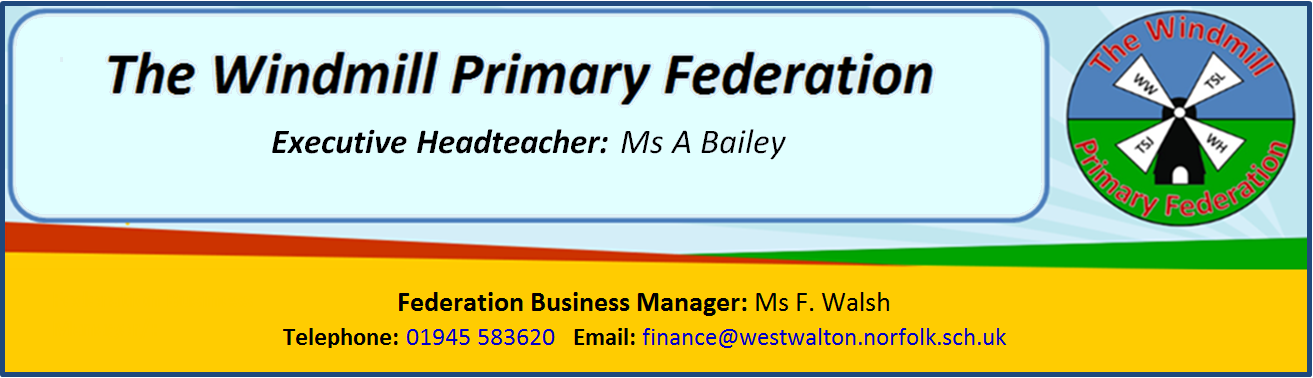 c/o West Walton CP School
School Road
West Walton
Wisbech
Cambs
PE14 7HATel:  01945 583620
Email:  office@westwalton.norfolk.sch.ukWebsite:  www.windmillfederation.org.ukExecutive Headteacher:  Mrs A LawrensonYear 1 teacher – West Walton CP SchoolMPSPermanentPart time – 3 days a weekRequired from 1st September 2022The Windmill Primary Federation is a very successful, four-school organisation.  The schools that make up the federation include: Terrington St. John; Tilney St. Lawrence; Walpole Highway and West Walton Primary Schools.  Newly appointed members of our team will experience the benefits of working within a larger scale organisation while having the opportunity to contribute to the close family environment and unique ethos of an individual school. The Windmill Primary Federation is at an exciting stage in its development; many opportunities lay ahead.  As a team, we strive to develop new initiatives and share good practice across The Federation to benefit the children in our care.  The good work taking place across The Windmill Primary Federation is recognised by a wide range of audiences.  Recent Ofsted inspections have celebrated outstanding pupil behaviour and attitudes towards learning.  Our children show great kindness, respect and consideration to each other and their teachers. If you are excited by the opportunity that we present and are keen to join us on our journey, we are looking to appoint a new teacher to join our federation.We are looking for a teacher who:inspires and motivates children;is passionate about learning;delivers high quality lessons;has a positive attitude;has a great sense of humour;values teamwork and enjoys collaboration;possesses a good knowledge of KS1 curriculum;has high expectations and ensures that all children make good progress.
We would welcome applications from NQTs or more experienced teachers.We will offer you an enthusiastic and committed staff team, children who are keen to learn and modern classrooms with ample resources.Please contact Ms Alison Lawrenson (Executive Headteacher) on 01945 583620 or email head@westwalton.norfolk.sch.uk to find out more about the work of The Federation and the vacancy that we have on offer.Prospective candidates are encouraged to visit the federation so that they may experience for themselves the vibrant learning community on offer.  We look forward to hearing from you.  How to ApplyPlease click on the orange "Apply for job" button to access an application form.  A job description and a person specification are available to download under the attachments heading.  Completed applications should be returned by email to: office@westwalton.norfolk.sch.ukAdditional information about all of the schools within The Windmill Primary Federation can be found by visiting our federation website: www.windmillfederation.org.ukClosing date: 9 June 2022
Interview date: 14 June 2022The Windmill Primary Federation is committed to safeguarding and promoting the welfare of children and expects all staff and volunteers to share this commitment.  This includes obtaining references and ensuring compliance with the DBS process.This post is likely to come under the requirements of the Childcare (Disqualification) 2009 Regulations and the successful applicant will be required to complete a declaration form to establish whether they are disqualified under these regulations.